VIDEO #1: 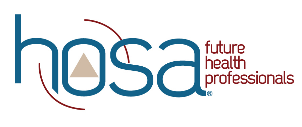 JUDGE RECRUITMENT VIDEO SCRIPT - ILC 2019Are you a community leader interested in helping students prepare for a future as a health professional? If so, you are just who we need to serve as one of over 400 judges at HOSA’s International Leadership Conference.  Yes, you heard it right - HOSA–Future Health Professionals is hosting their annual conference in Orlando, Florida, June 19-22, 2019, and they are looking for over 400 community leaders to volunteer as judges to work with the sharpest young people from across the nation seeking recognition to be selected as the nation’s best.  Remember, a health background is not required in some cases to be a judge.  The most important judge requirement is a leader who wants to work with future leaders to see firsthand how they will make an impact in the health industry!Let’s take a minute to talk about HOSA-Future Health Professionals. HOSA is a global student organization that provides a unique program of leadership development, technical skills training and recognition exclusively for middle school, secondary, postsecondary and collegiate students enrolled in health and biomedical sciences.  HOSA’s 54 chartered associations and over 5,000 chapters recognize the importance of providing its over 245,000 members with training beyond health specific technical skills and plays a unique role in preparing them for higher education and entry level certification.  The rapidly changing health industry needs are dedicated health providers who are people-oriented and capable of being a valuable member of a health team.Through HOSA’s Program of Work, we empower our members to become leaders in the health community through education, collaboration, and experience. HOSA’s competitive events program helps its members graduate and be career- and college-ready. The seven event categories include:  Health Science, Health Professions, Emergency, Leadership, Teamwork Recognition, and Academic.  The  71 competency-based competitive events provide a variety of teaching strategies that health and biomedical science instructors can use to enhance student engagement and learning.How can you be helpful by being a HOSA judge?HOSA needs your expertise.  HOSA will provide the rubrics and rating sheets but will depend on you to evaluate the competitors!  HOSA competitors will all be talented as they have qualified to be at the ILC *International Leadership Conference” (the top 3 from each state).  As a judge, you select the finalists in each event category to determine who leaves with International recognition! We know you want to help - so please sign up?Visit www.hosa.org, click the “competition” tab, and then the “judges” drop-down.  When you register, remember to include information about your medical background so we can identify you properly when making judge assignments.Thank you for considering serving as a Judge for the HOSA–Future Health Professionals International Leadership Conference. If you have any questions prior to registering, please contact Bergen Morehouse at Bergen.morehouse@hosa.org . Thank you! VIDEO #2: JUDGE INFORMATION SCRIPT - ILC 2019THANK YOU for registering as a judge for the HOSA–Future Health Professions International Leadership Conference in Orlando, Florida, June 19-22, 2019!  We are grateful for your support and hope this video will give you a sense of what to expect from your judging experience. After you register to serve as a judge, you will receive an email confirmation from HOSA-Future Health Professionals with judge details.  Each event you are assigned will involve a 4 to 5-hour time commitment on either June 20 or June 21, 2019. Where will the judging take place? Most events will take place at Disney’s Contemporary Resort and Disney’s Coronado Springs Resort, but some clinical events will take place at nearby colleges, universities, and hospitals. Read carefully your confirmation email as your assigned site and room location will be specified in that correspondence.How does a judge prepare? After you have been assigned an event, please be sure and review the Event Guidelines that were emailed with your judge assignment. These event guidelines explain the event process, rules, flow, and student expectations. You do not need to bring any materials with you.  Everything needed for the success of the event will be provided the day of the event by HOSA.As a judge, how should you dress? Students will be dressed in conference attire, professional attire or clinical scrubs. We want all judges to wear business or business casual attire - we would appreciate no denim.Is there a Judge Orientation?Your email confirmation from HOSA will list the time and place you should arrive for a Judge’s Orientation.  You will also receive specific event instructions, review the event rating sheets, agree upon interpretation as necessary with the other judges, be informed of the timing of the event, and ask any questions you might have!  You will also be provided a light meal at this orientation. What happens during the ACTUAL event?Competitors will enter the judging room to perform their skill or presentation… each judge will score each competitor by bubbling-in the score on a scantron rating form. It is essential that you follow the steps and items on the rating sheets - Even if you personally were trained to do a skill a different way, or don’t agree with the rubric statement, FOLLOW THE RATING SHEET. The competitors know these guidelines and rating sheets inside and out and practice from them. These rating sheets are NOT returned to competitors. Remarks on them are for your benefit only while judging.Judging Tips!A few tips about scoring…Judging doesn’t serve its purpose if you give everyone a “100” or everyone a “70”. Think about how the scores should differentiate the competitors you see.  When it comes to scoring, consistency is KEY. Treat the first competitor the same as the last. During the event, we ask that you NOT speak with competitors or guide them along. With over 8,100 competitors in a 2-day period, unfortunately, there is no time for teaching moments during competition. Events are on a tight time schedule, so please follow event personnel directions regarding how long you have to complete each rating sheet. The most important thing we ask is for you to be FAIR. Treat each competitor the same. The actual event that you see as a judge, is only a snapshot of their HOSA journey and every effort is made to ensure their competition is a positive experience. Please be sure to complete the evaluation form given to you by HOSA event personnel at the end of the event. We take your feedback seriously and have used it for continuous quality improvement over the 40+ year history of HOSA!Once all competitors have finished the event, HOSA personnel will collect the materials from you. It is their job to compile the forms and scores and return them to Competitive Events Headquarters for final tabulations and event results. As you leave, please accept a HOSA gift as our appreciation for your time. Thank you so much for your willingness to judge at the HOSA International Leadership Conference! We know that our conference would not be a success without your time and expertise, and we appreciate all you do for our HOSA–Future Health Professionals. If you have any further questions, please contact Bergen Morehouse, Bergen.morehouse@hosa.org . We are here to help YOU be successful too!